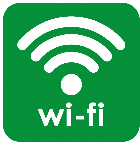 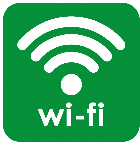 公民館名□ 中央公民館   □ 善防公民館   □ 南部公民館　 □ 北部公民館□ 中央公民館   □ 善防公民館   □ 南部公民館　 □ 北部公民館□ 中央公民館   □ 善防公民館   □ 南部公民館　 □ 北部公民館 かしの木学園（　　　　　　　）公民館 　シニアカレッジかしの木学園（　　　　　　　）公民館 　シニアカレッジかしの木学園（　　　　　　　）公民館 　シニアカレッジかしの木学園 主催講座 主催講座 登録グループふりがな年　齢性　別氏　　名　　　　　　歳男 ・ 女※未成年の場合、もれなく右の項目もご記入ください※下記のメールアドレスに記入があれば、メールの方へ連絡させていただく場合があります※未成年の場合、もれなく右の項目もご記入ください※下記のメールアドレスに記入があれば、メールの方へ連絡させていただく場合があります学　年保護者名※未成年の場合、もれなく右の項目もご記入ください※下記のメールアドレスに記入があれば、メールの方へ連絡させていただく場合があります※未成年の場合、もれなく右の項目もご記入ください※下記のメールアドレスに記入があれば、メールの方へ連絡させていただく場合があります　　　　　　年住　　所〒　　　　－〒　　　　－〒　　　　－電話番号□ ＦＡＸあり　電話と同じ□ ＦＡＸあり　電話と同じ携帯電話ＦＡＸ番号　ＦＡＸ番号　メールアドレス